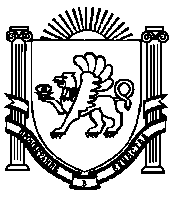 АДМИНИСТРАЦИЯЖЕМЧУЖИНСКОГО СЕЛЬСКОГО ПОСЕЛЕНИЯНИЖНЕГОРСКОГО РАЙОНАРЕСПУБЛИКИ КРЫМРАСПОРЯЖЕНИЕ № 33-Р31 марта 2023 года							с. ЖемчужинаО принятии к бухгалтерскому учету в составе казны непроизведенных активов - земельных участков, закрепленных за муниципальным образованием Жемчужинское сельское поселение Нижнегорского района Республики Крым на праве муниципальной собственности В соответствии с Федеральным законом от 6 октября 2003 года № 131-ФЗ «Об общих принципах организации местного самоуправления в Российской Федерации», с приказом Минфина России от 1 декабря 2010 года № 157н «Об утверждении единого плана счетов бухгалтерского учета для органов государственной власти (государственных органов), органов местного самоуправления, органов управления государственными внебюджетными фондами, государственных академий наук, государственных (муниципальных) учреждений и инструкции по его применению», Уставом муниципального образования Жемчужинское сельское поселение Нижнегорского района Республики Крым, Положением об учетной политике администрации Жемчужинского сельского поселения Нижнегорского района Республики Крым:1. Принять к бухгалтерскому учету в составе имущества казны муниципального образования Жемчужинское сельское поселение Нижнегорского района Республики Крым непроизведенные активы, составляющие казну - земельные участки, находящиеся в собственности муниципального образования Жемчужинское сельское поселение Нижнегорского района Республики Крым согласно приложению.2. Вести учёт на счёте 108.55 Непроизведенные активы, составляющие казну согласно приложению.2. Контроль за исполнением настоящего распоряжения оставляю за собой.3. Обнародовать настоящее распоряжение на информационном стенде Жемчужинского сельского поселения Нижнегорского района Республики Крым по адресу: Республика Крым, Нижнегорский район, с. Жемчужина, ул. Школьная д.2, и в сетевом издании «Официальный сайт Жемчужинского сельского поселения Нижнегорского района Республики Крым в сети «Интернет» (http://жемчужинское – сп.рф). 4. Настоящее распоряжение вступает в силу со дня его подписания.Председатель Жемчужинского сельского совета - глава администрации Жемчужинского сельского поселения					С.И.ЧупиковПриложение к распоряжению администрации Жемчужинского сельского поселения Нижнегорского района Республики Крымот 31 марта 2023 года № 33-РНепроизведенные активы - земельные участки, находящиеся в собственности муниципального образования Жемчужинское сельское поселение Нижнегорского района Республики Крым№ п/пНаименование земельного участка, адрес местонахожденияОбъектКатегория земельВид разрешенного использованияПлощадь(кв.м.)Кадастровый номер земельного участкаКадастровая стоимость земельного участка (руб.)Первоначальная стоимость(руб.)1.Земельный участокс. Приречное,проезд от ул.Советская до ул.ОктябрьскаяАвтомобильная дорога Земли населённых пунктовУлично-дорожная сеть41390:08:060301:821не определена4132.Земельный участокс.Жемчужинаул.Аллейная, часть 2Автомобильная дорога Земли населённых пунктовУлично-дорожная сеть413490:08:060101:2256не определена41343.Земельный участокс.Жемчужинапроезд от ул.Ханина до ул.ЗаречнаяАвтомобильная дорога Земли населённых пунктовУлично-дорожная сеть232890:08:060101:2255не определена23284.Земельный участокс.Жемчужинапроезд от ул.Садовая до ул.ЗаречнаяАвтомобильная дорога Земли населённых пунктовУлично-дорожная сеть102590:08:060101:2254не определена10255.Земельный участокс.Жемчужинапроезд от ул.Школьная до ул.ЗаречнаяАвтомобильная дорога Земли населённых пунктовУлично-дорожная сеть155490:08:060101:2253не определена1554